Pesterzsébet, 2014. április 20.Takaró Tamás, esperesMegállt maga Jézus közöttükHúsvétLectio: Lukács evangéliuma 24; 36-48„És mikor ezeket beszélék, megálla maga Jézus ő közöttök, és monda nékik: Békesség néktek! Megrémülvén pedig és félvén, azt hivék, hogy valami lelket látnak. És monda nékik: Miért háborodtatok meg, és miért támadnak szívetekben okoskodások? Lássátok meg az én kezeimet és lábaimat, hogy én magam vagyok: tapogassatok meg engem, és lássatok; mert a léleknek nincs húsa és csontja, a mint látjátok, hogy nékem van! És ezeket mondván, megmutatá nékik kezeit és lábait.Mikor pedig még nem hívék az öröm miatt, és csodálkozának, monda nékik: Van-é itt valami enni valótok? Ők pedig adának néki egy darab sült halat, és valami lépesmézet, Melyeket elvőn, és előttök evék. És monda nékik: Ezek azok a beszédek, melyeket szóltam néktek, mikor még veletek valék, hogy szükség beteljesedni mindazoknak, a mik megirattak a Mózes törvényében, a prófétáknál és a zsoltárokban én felőlem.Akkor megnyilatkoztatá az ő elméjöket, hogy értsék az írásokat. És monda nékik: Így van megírva, és így kellett szenvedni a Krisztusnak, és feltámadni a halálból harmadnapon: És prédikáltatni az ő nevében a megtérésnek és a bűnök bocsánatának minden pogányok között, Jeruzsálemtől elkezdve. Ti vagytok pedig ezeknek bizonyságai.”Alapige: Lukács evangéliuma 24; 36 „És mikor ezeket beszélék, megálla maga Jézus ő közöttök, és monda nékik: Békesség néktek!”Kedves Testvérek! A Biblia híradása, elbeszélése szerint a húsvét reggelén elsőként Jézus sírjához igyekvők nem a feltámadásban gondolkodtak, hanem a halál természetében gondolkodtak. A halál az halál. A halál komoly dolog. Jézust nagypénteken megfeszítették, meghalt. És elindulnak a halotthoz, hogy megadják a megholtnak, a megholt testének a végső tisztességet. Mennek a temetőbe, viszik a balzsamozás eszközeit és keresik a halottak közt a saját halottjukat. Azért mennek ki a temetőbe, hogy a halott Jézus testével foglalkozzanak. Nem hisznek húsvétban. Nincs egyikőjüknek sem a szívében húsvéti hit. A legkisebb sem. Nem hisznek Jézus feltámadásában. Mert igaz, hogy Jézus többször elmondta, hogy szenvednie kell, megölik, meg fog halni, de a harmadnapon feltámad. Hát igen, ezt mondta! De a halál az halál! Abban hittek, hogy a halál győz. Méghozzá végérvényesen győz, és végérvényesen legyőzi Jézust is. Ezért nem feltámadás hittel, hanem halálba vetett hittel mentek húsvét reggelén ahhoz a sírhoz. Testvérek! Nem lehet őket egy pillanatra sem megróni ezért, hiszen ilyenek vagyunk mi is, még templomba járó keresztyén emberek is, hiszünk a halálban. És sokkal inkább hiszünk a halál valóságában, végérvényes, mindent lezáró realitásában, mint Isten igéjében, amelyik azt mondja nem a halál az emberi élet végén a végső záró pont. Ott kettőspont van.Igen testvérek, az igazság az, hogy ha látta valaki meghalni Jézust, márpedig a sírhoz először érkező asszonyok, ők valóban ott álltak Jézus keresztje alatt, név szerint is fel vannak sorolva. Szóval, akik látták meghalni Jézust, biztosak voltak benne, hogy elérkezett végérvényesen a vég, azért mennek húsvét reggelén, hogy amit láttak, és ami bekövetkezett, azt befejezzék azzal, hogy bebalzsamozzák, megkenik a meghalt Jézus testét. Ezek az asszonyok úgy mennek, ahogy mi is megyünk a temetőbe, valaki szerettünk testéhez, hogy visszük magunkkal azt, amit a temetőbe ilyenkor vinni szoktunk, beszélgettek egymás közt, ahogy mi is szoktunk, beszélgetni egymás közt, mikor megyünk a temetőbe. Szomorú asszonyok voltak ezek, hiszen a halál szomorú dolog. Olyan szomorúak voltak, mint az emmausi tanítványok, akik húsvét délutánján tartottak hazafelé végtelenül csalódottan, elkeseredetten: Jézus meghalt, és vége mindennek, nincs tovább. Összegyűltek azok az asszonyok is elvégezni azt, amit el kell végezniük, de áhítattal mentek, kegyes érzésekkel, jó szándékkal. Az egész balzsamozás azért történik, hogy legalább a teste még egy darabig maradjon velünk. Testvérek! Úgy megképzett előttem, hogy nem hasonlítanak úgy nagy általánosságban a keresztyén gyülekezeteink ahhoz az első húsvét reggeli gyülekezethez, azokhoz az asszonyokhoz? Húsvét reggel az emberek összejönnek a templomokba, talán máskor nem is nagyon, összejönnek a templomokba, emlékeznek, ők sem felejtették el Jézust. Van egy közös tradíció, amelyikbe beleszülettünk, hogy hát húsvét van, ilyenkor templomba szoktunk menni, ragaszkodunk keresztyén eszmékhez, úgy, ahogy. Néhány alól felmentjük magunkat, hogy ránk ez nem érvényes, talán tudunk néhány szép húsvéti éneket. Kicsit eltemplomozunk, kicsit balzsamozunk, aztán hazamegyünk, és mintha mi sem történt volna. Nem úgy érzékelitek ti is, mint én, hogy valami nagyon hiányzik a húsvéti ünnepléseinkből? Hiányzik belőle az az erő, ami aztán minden napra, amikor innen hazamegyünk, segít. Hiányzik az a hit, hiányzik az az öröm, amit a feltámadott Jézustól kaphatunk. Marad az emlék, a szép, régi, egyházi tradíció, meg egy kis balzsamozás. Hogy még holnap is, meg jövőre is legyen húsvét. Testvérek, ha nincs húsvéti hitünk, akkor csak jó szándékú emlékezésünk van. Jó indulatú, jó szándékú, tisztességes, de semmi más, amiből nem lesz haszna holnap után a munkahelyeden senkinek. Se neked. Nem lesz haszna egyetlen családtagodnak, nem tudsz segíteni senkinek, csak balzsamozunk. Azok az asszonyok nem hittel mentek. Az az első gyülekezet Jézus körül, ott a sírja körül nem hívőkből állt. Nem hitték a feltámadást. Csak balzsamozni mentek. Mert, hogy így szokás, meg hogy van bennünk egy kegyes áhítat, azért. Testvérek, akinek csak halott Krisztusa van, aki azzal az emlékkel él, hogy Jézus egyszer itt járt a földön, valami vallásalapító volt, egyébként nagyon szép dolgokat mondanak róla a Bibliában, milyen nagyszerű orvos volt, milyen jólelkű ember volt, de húsvéti hit nem születik az ember szívében, akkor csüggedt, balzsamozó keresztyén marad. Én úgy látom, kísérti a gyülekezeteinket, sok gyülekezeti tagunkat, hogy az emléket őrzik, a tradíciót őrzik, de valójában nem hiszik, hogy Jézus feltámadott és él. Nem hiszik. Végighallgatjuk az evangéliumot arról, hogy feltámadott az Úr, íme, most is olvastuk, tényleg feltámadott. Vagy nem? Ki tudja? Én sem tudom. Maga sem volt ott. - mondják a bölcsek. De egyáltalán ki hallott olyat, hogy feltámadás? Hát tavasszal, a természetben látjuk, de hogy egy ember, valaki, ez nem! És kedves testvérek, Jézus olyan irgalmas velünk, hogy a sok okoskodásunk közepette akkor is, és most is valami csodálatos dolgot tett és tesz, ez a feltámadott és valóban élő Jézus, egyszerűen megjelent közöttük. De különös, hogyan történik ez. Azért különös, mert nem hitték ugyan a tanítványok sem, az asszonyok sem, először senki sem, hogy Jézus feltámadt, aztán egyre többen kezdik beszélni, akik találkoztak vele, akik látták, akik együtt voltak vele, és akkor a tanítványokban valami lázas vágy kezd megszületni: Lehet, hogy mégis igaz? Hát nem létezik, ha találkozott Máriával, ő is ezt mondja. Ha találkozott az emmausi férfiakkal, ezek is ezt mondják? Akkor lehet, hogy mégis talán, ilyen csoda is történhetett, hogy feltámadott az Úr, tényleg lehet, hogy mindez igaz volt? És kedves testvérek! Miközben a tanítványok, el tudom képzelni, milyen lázas igyekezettel próbálták összegyűjteni a híreket, egyszer csak Jézus megáll közöttük. Így van írva: „megállt maga Jézus közöttük”. Iszonyatosan megrettentek. Először azt hitték valami szellem, valami lélek. Aztán Jézus köszöntötte őket: „Békesség néktek” Ez olyan köszöntés volt, az arám nyelven, mintha mi összetalálkozunk az utcán, és egymásnak azt mondjuk: Jó napot. Jézus egyszer csak azt mondta nekik: Jó napot! És amikor látta, hogy a döbbenetük végtelen, akkor azt mondta: Itt a kezem, itt a testem. Tapogassatok meg, nézzétek meg a sebeket, én vagyok. És látva hogy a döbbenet nem oszlik, azt mondta: Adjatok enni! És halat eszik és lépes mézet. Íme, ott áll előttük a feltámadott, aki legyőzte a halált. Ez a húsvét lényege, hogy megállt Jézus közöttük. És ez a mai üzenet, hogy Jézus segítségül jön a mi természetünkből eredő hitetlenségünknek. Mert világos, hogy inkább hiszünk a halálnak, amikor látunk valakit meghalni, mint annak, hogy létezik feltámadás is. De Jézus segítségül jön, hogy ne okoskodjunk. Megállt közöttük.Kedves testvérek! Jézus Krisztus személye, és a feltámadásba vetett hit őrzi az egyházat, a gyülekezeteket. És ha ezt a hitet elveszítjük, akkor megszűnne, ahogy nem fog, de megszűnne az egyház. Megszűnnének gyülekezetek. Testvérek! Ha nincs húsvéti hitünk, akkor nincs hitük. Értsük meg egymást! Értsük meg az igét! Akinek húsvéti hite nincs, annak nincs hite. És ami van húsvét nélkül, az biztosan elmúlik. Akinek húsvéti hite nincs, annak nincs hite, és amit hitnek gondol, biztos, hogy elmúlik. Biztos. Nincs kivétel. Marad a balzsamozás. Kedves testvérek! Húsvéti hit nélkül a nagypéntek az Isten bukása. Húsvéti hit nélkül a Golgota keresztje Isten csődje, Isten veresége, és a gonosz győzelme. Az élet veresége és a halál győzelme. Húsvéti hit nélkül csak úgy indulhatunk tovább innen, hogy meghalok és nincs tovább. De Jézus maga megállt közöttük húsvét reggelen. Drága testvérek! Értsétek meg, ha nincs húsvéti hitünk, nincs bűnbocsánatunk sem. Húsvéti hit nélkül, éppen semmink nincs. És majd elmondom, húsvéti hittel meg mindenünk van. Milyen jó, hogy Isten válaszolt nagypéntekre, Isten válasza nagypéntekre húsvét. Az a válasza, hogy a halálból van kiút, és ezt az utat ő megnyitotta. Így a halál többé nem megsemmisülés, nem feloldódás. Nem fogunk utána ölteni egy új testet, és a lelkünk elindul vándorolni. Ez mind mese. Húsvét reggelén a feltámadott megállt közöttük maga, és benne megállt a győzelem, Isten terve beteljesedése. Testvérek, húsvét azt jelenti, hogy a hívő embereknek már minden lehetségessé válik! Lehetségessé válik, hogy a legnagyobb élet sötétségükben fény ragyogjon. Lehetségessé válik, hogy ha elbuktak, fel tudnak állni. Lehetségessé válik, hogy akármilyen bűn mélységébe jutnak, ki tudnak belőle jönni. Húsvéti hittel minden lehetséges nekünk. Húsvéti hit nélkül hitetlenek vagyunk, marad a balzsamozás, az emlékezés. Egy kis ima, egy kis ének, egy kis úrvacsora, aztán a semmi. Minden marad tovább. Szeretném felhívni a figyelmeteket arra, hogy mikor jelenik meg Jézus. Azt mondja az ige: „Amikor a tanítványok ezeket beszélgették”. Vagyis Jézus feltámadásáról beszélgettek. Igen, lehet? - Nem. Valóság? - Nem valóság. Szóval, amikor a Jézusról beszélgetnek, akkor és eközben megjelent nekik Jézus. Testvérek! Fontos ezt megérteni, hogy amikor Jézusról beszélünk, az ő feltámadásáról, akkor ő maga is ott van! De mennyire hiányzik a családi otthonainkból! Jézusról beszélgetünk soha napján, kiskedden. Még akkor sem! Mikor jelent meg a feltámadott? Amikor róla beszélgettek megjelent valóságosan is. Kedves testvérek! Jézus azóta is ott van, és megáll közöttünk, ahol ketten vagy hárman az ő nevében vannak, ahol róla szó van. És ha hiányzik a magyar családok életéből, azért hiányzik, mert nem téma. Készültünk húsvétra, ugye? Készültünk mindnyájan a magunk módján. Készültünk bevásárlással, ajándékkal, meglepetésekkel, jó szándékkal, szép hagyományokat felelevenítve. Tojást festettünk, ki mit csinált. Hol állt meg Jézus közöttük? Ott, ahol róla beszélgettek. Nálatok mi volt? Ahol róla beszélgettek. Nem a sonkáról, meg a tojásról. Jézusról. És testvérek a feltámadott és ma is élő Jézus ma is megjelenik ott, ahol róla beszélnek. Megjelenik. Valóságosan jelen van. A győztes, feltámadott, húsvéti Jézus itt van. Teljes biztonsággal, teljes bizonyossággal kijelentem: itt van. Róla beszélünk. Hiszed-e ezt? Kedves testvérek! Ha azt tudjuk csendben mondani: Igen Uram, én ezt hiszem, hogy Jézus itt van a feltámadott Krisztus él, és jelen van, akkor végül tegyünk úgy, mint az emmausi tanítványok tettek. Amikor Jézus beszélget velük, a kétségbeesett, szomorú, Jézus halálában hívő emmausi tanítványokkal, és el kezdett gerjedezni a szívük, miközben hallgatták Jézust, és elérkeztek a házukig, akkor azt kérték Jézustól: Maradj velünk! És Jézus úgy csinált, mintha el akarna menni. És ez van írva az igében: „És kényszerítették, hogy menjen be hozzájuk.” Ha hiszed, hogy a feltámadott és élő Jézus itt van, tedd már meg egyszer, hogy kéred, hogy ne csak a templom ajtóig, hanem jöjjön veled haza. Mert tudjátok, az emmausi tanítványok szeme is akkor nyílt meg, amikor Jézus be is ment a házukba. Jaj, ne játsszuk azt a játékot, hogy idáig tartott, a templom ajtóig tartott a húsvét! Mert akkor tényleg csak odáig fog tartani! Egyszer merjük már kimondani: Uram, maradj velem! Gyere be hozzám! És kényszerítették Jézust. És hazament velük, és bement hozzájuk. Nem ő hiányzik az otthonunkból? Csak idáig a templomajtóig, de tovább ne gyere Uram! Azért az mégis csak az én magánszférám otthon! El ne engedd Jézust, ha innen kilépsz. Bátran, hittel mond neki: Gyere haza és maradj velem! És ő azt ígérte: „És ha valaki megnyitja az ő ajtaját énelőttem, bemegyek ahhoz, vele vacsorálok, és ő énvelem.” Boldog találkozást itt és otthon, a te otthonodban, a feltámadott és élő Jézussal! Áldott húsvétot kívánok! Ámen!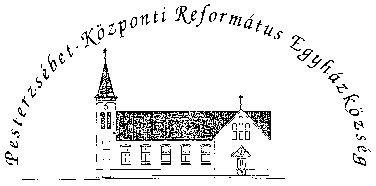 Pesterzsébet-Központi Református Egyházközség1204 Budapest, Ady E. u. 81.Tel/Fax: 283-0029www.pkre.hu1893-2014